Publicado en madrid el 24/05/2017 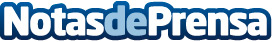 Seguros para hacer frente a imprevistos en carretera Además de dar con los seguros más baratos para caravanas y autocaravanas, los usuarios de este tipo de vehículos han de estar al corriente de la normativa que establece la Dirección General de Tráfico (DGT) a este respectoDatos de contacto:Juan G.Nota de prensa publicada en: https://www.notasdeprensa.es/seguros-para-hacer-frente-a-imprevistos-en Categorias: Motociclismo Automovilismo Seguros Industria Automotriz http://www.notasdeprensa.es